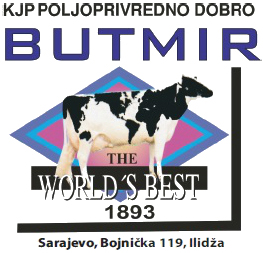 ISPITNA PITANJA ZA  PISMENI ISPITPozicija: Službenik za javne nabavkeKako se definiše Ugovor o javnoj nabavci?Koji postupak se pokreće ukoliko je vrijednost javne nabavke veća od 50.000,00 KM? Direktni sporazum se zaključuje u maksimalnom iznosu do?Ko reguliše podzakonske akte za uspostavljanje i rad komisije za javne nabavke?Trajanje okvirnog sporazuma ne može biti duže od?Konkursnu komisiju za javne nabavke imenuje?Rok za izjavljivanje žalbe nakon preuzimanja tenderske dokumentacije je?Rok za izjavljivanje žalbe u konkurentskom zahtjevu za dostavu ponude je?  U kojem maksimalnom iznosu od ponuđača se može tražiti garancija za uredno izvršenje ugovora?Ponuđač žalbu izjavljuje, kome?Kada Ugovorni organ dostavlja na potpis izabranom ponuđaču prijedlog ugovora? Garancija za ozbiljnost ponude ne može se zahtjevati ako je vrijednost nabavke manja od kojeg iznosa?Do kojeg iznosa/procenta se smije tražiti garancija za uredno ispunjenje ugovora?U kojem roku se dostavlja Zapisnik sa otvaranja ponuda ponuđačima?Kada je ugovorni organ dužan da objavi obavještenje o javnoj nabavci i na engleskom jeziku?Kada je Ugovorni organ dužan objaviti plan javnih nabavki na svojoj internetskoj stranici? Kada ugovorni organ može utvrditi skraćene rokove za podnošenje ponuda?U kojem roku ponuđači/kandidati mogu tražiti u pisanoj formi od ugovornog organa pojašnjenje tenderske dokumentacije?U kojem roku je ugovorni organ dužan dostaviti pojašnjenje ili odgovor na pojašnjenje tenderske dokumentacije?Koji je minimalni period važenja ponude, ispod kojeg ugovorni organ ne smije ići prilikom sačinjavanja tenderske dokumentacije?Gdje ugovorni organ objavljuje Odluke o izboru ili odluke o poništenju javne nabavke?Koji su to postupci javne nabavke za dodjelu ugovora male vrijednosti?Koje institucije su nadležne za praćenje primjene Zakona o javnim nabavkama BiH?Koliko članova broji URŽ sa sjedištem u Sarajevu (Ured za razmatranje žalbi)?Ko je nadležan za donošenje rješenja/odluka po žalbama za vrijednosti nabavke u iznosu većem od 800.000,00 KM?                                                                                                                                                                                                                KANTONALNO JAVNO PREDUZEĆE„Poljoprivredno dobro Butmir“ d.o.o. Sarajevo-IlidžaPor.br:0135005200; PDV br:200087410009; ID br:4200087410009;Općinski sud u Sarajevu, Rješenje o upisu br:UF/I-993/05;Sjedište, ul.Bojnička 119.,Ilidža;  tel:033/621-286; fax:033/621-160; www.pdbutmir.com;